Offene Fragen
„Lohnabrechnung – Lohnabzüge“Aufgabe: Bitte beantworten Sie die Fragen mit Hilfe der Wortwolke.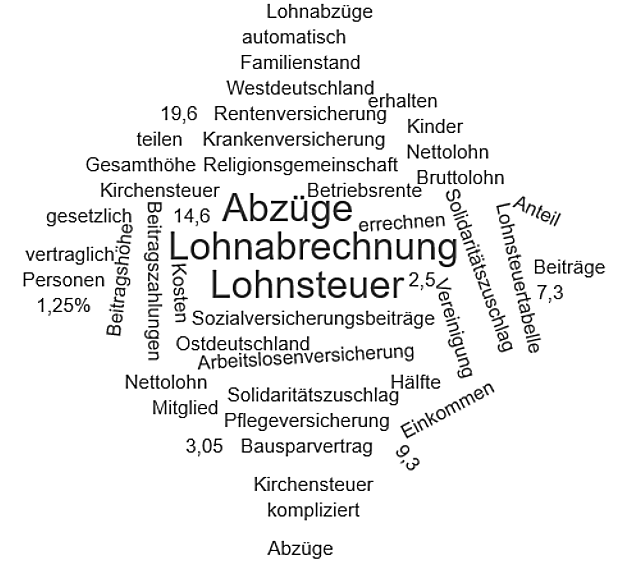 Beschreiben Sie den Unterschied zwischen Bruttolohn und Nettolohn.
____________________________________________________________________________
____________________________________________________________________________
____________________________________________________________________________
____________________________________________________________________________
____________________________________________________________________________
____________________________________________________________________________

Nennen Sie die Lohnabzüge des Arbeitnehmers.
____________________________________________________________________________
____________________________________________________________________________
____________________________________________________________________________
Wovon hängt die Höhe der Lohnsteuer des Arbeitnehmers ab?
____________________________________________________________________________
____________________________________________________________________________
____________________________________________________________________________
Wer muss Kirchensteuer zahlen?
____________________________________________________________________________
____________________________________________________________________________
____________________________________________________________________________
Von welcher anderen Steuer wird die Kirchensteuer abgezogen?
____________________________________________________________________________
____________________________________________________________________________
____________________________________________________________________________
Wovon werden die Sozialversicherungsbeiträge abgezogen?
____________________________________________________________________________
____________________________________________________________________________
____________________________________________________________________________
Wer zieht die Sozialversicherungsbeiträge ein?
____________________________________________________________________________
____________________________________________________________________________
____________________________________________________________________________
An welche Stelle werden die Sozialversicherungsbeiträge überwiesen?
____________________________________________________________________________
____________________________________________________________________________
____________________________________________________________________________

Wie hoch sind die gesetzlich festgelegten Sozialversicherungsbeiträge des Arbeitnehmers bei den einzelnen Versicherungen? Nehmen Sie die Wortwolke zur Hilfe.
____________________________________________________________________________
____________________________________________________________________________
____________________________________________________________________________
Nennen Sie mindestens zwei weitere Abzüge vom Bruttolohn.
____________________________________________________________________________
____________________________________________________________________________
____________________________________________________________________________
